PROGRAMME DE CONFERENCES DE PRINTEMPS 2024 D’ARBONATURE BRUNSTATT DIDENHEIM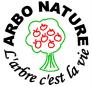 Philippe DUMEL, membre de l’association ARBONATURE de Brunstatt Didenheim, ( ancienmaraîcher, moniteur arboricole ) animera les 16 février et 8 mars  prochain ses conférences sur la gestion d’un potager 16 février  : DE LA GRAINE AU POTAGERLes thèmes abordés:Liste des légumesCaractéristiques ( temps de germination, plantation, récoltes)SemisImplantation dans  le potagerTravaux de printemps                                                          8 mars : ORGANISATION D’UN POTAGER                                             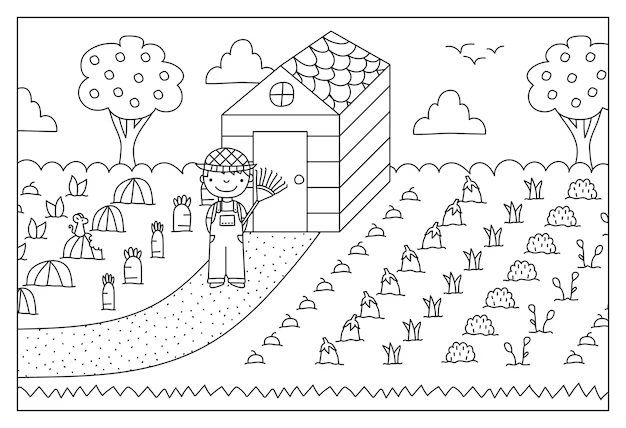  L’environnement et la surface du potager : tenir compte de la végétation environnante, sonorientation aux vents et au soleil…. Produire ses besoins ( quantité, surface) Tenir compte des nouvelles contraintes liées à l’eau et aux fortes chaleurs Travaux d’automne à réaliser Comment choisir ses grainesCes conférences ouvertes à tous et gratuites se tiendront au Foyer Saint Gall rue des Carrières àDidenheim ( en face de la pharmacie) et débuteront à 19H30 ( durée approximative : 2 H00)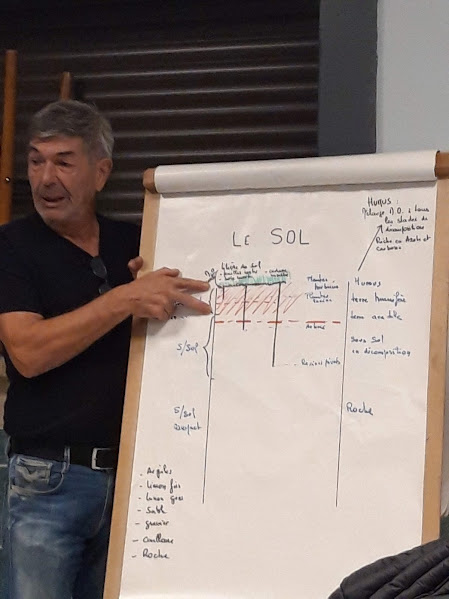 